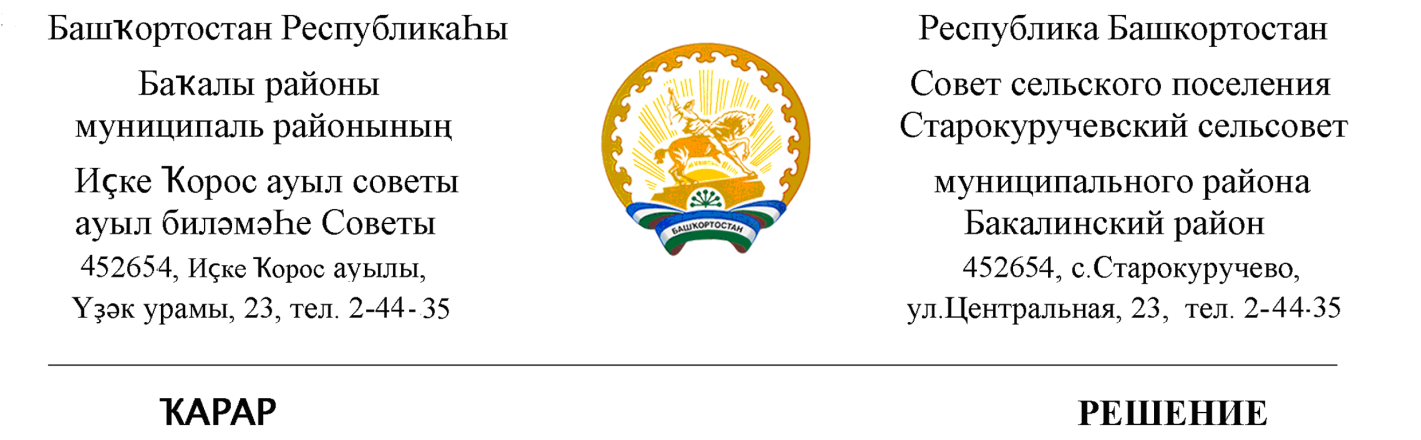     18 июль 2022  й.                               № 101                          18 июля  2022 г.О созыве очередного заседания Совета сельского поселения Старокуручевский сельсовет муниципального района Бакалинский район Республики Башкортостан         Совет сельского поселения  Старокуручевский  сельсовет  муниципального района Бакалинский район Республики  БашкортостанРЕШИЛ:1. Включить в повестку дня заседания Совета сельского поселения Старокуручевский сельсовет муниципального района Бакалинский район Республики Башкортостан следующие вопросы:- О  внесении изменений в Решение Совета сельского поселения Старокуручевский сельсовет муниципального района Бакалинский район Республики Башкортостан «О бюджете сельского поселения Старокуручевский сельсовет  муниципального района Бакалинский район Республики Башкортостан на 2022 год и на плановый период 2023 и 2024 годов»- Об утверждении Положения о муниципальном контроле в сфере благоустройства на территории сельского поселения Старокуручевский  сельсовет муниципального района Бакалинский район Республики Башкортостан -По изменению   территориальной зоны «ЖУ.1» зона усадебной застройки  на «ОД.1»зона обслуживания жилой застройки. В отношении земельного участка с условным кадастровым номером 02:07:180601:51:ЗУ1.Глава сельского поселенияСтарокуручевский сельсовет муниципального районаБакалинский район Республики Башкортостан                        И.М. Маннапов